                                                            УТВЕРЖДЕНО                                                                               Решением Совета Яблоново-Гайского                                                                               муниципального образования                                                                               Ивантеевского муниципального                                                                               района Саратовской области                                                                                № 19  от 20 октября  2006 г.с изменениями от 01.06.2015 года № 17П О Л О Ж Е Н И Е об администрации Яблоново-Гайского муниципального образованияИвантеевского муниципального районаСаратовской области2Общие положенияАдминистрация Яблоново-Гайского муниципального образования Ивантеевского муниципального района Саратовской области является исполнительным органом местного самоуправления, возглавляемая главой администрации муниципального образования включает специалистов, обеспечивающих работу администрации, а также службы, в том числе обладающие собственной компетенцией и являющиеся юридическими лицами.Собственно исполнительно-распорядительным органом администрации Яблоново-Гайского муниципального образования является глава Яблоново-Гайского муниципального образования с непосредственно подчиненными должностными лицами.Администрация Яблоново-Гайского муниципального образования руководствуется в своей деятельности законодательством Российской Федерации и области, Уставом Яблоново-Гайского муниципального образования, решениями Совета, правовыми актами главы Яблоново-Гайского муниципального образования и настоящим положением.Структура администрации Яблоново-Гайского муниципального образования утверждается в порядке, определенном Уставом муниципального образования.Глава администрации Яблоново-Гайского муниципального образования и его специалисты являются должностными лицами и несут административную ответственность за неисполнение должностных обязанностей в соответствии с действующим законодательством.Местная администрация Яблоново-Гайского муниципального образования как исполнительно-распорядительный орган является юридическим лицом, имеет печать и штамп со своим наименованием, вправе открывать счета в банковских учреждениях.В своей деятельности администрация Яблоново-Гайского муниципального образования в части исполнения бюджета муниципального образования, правовых актов Совета Яблоново-Гайского муниципального образования в пределах его компетенции.Персональную ответственность за деятельность исполнительных органов перед населением несет глава администрации Яблоново-Гайского муниципального образования, назначенный на должность на конкурсной основе.Юридический адрес: 413964, Саратовская область, Ивантеевский район, с. Яблоновый Гай, ул. Чапаева 42а, администрация Яблоново-Гайского муниципального образования. Задачи, функции полномочия администрации     2.1.Основными задачами администрации Яблоново-Гайского муниципального образования являются: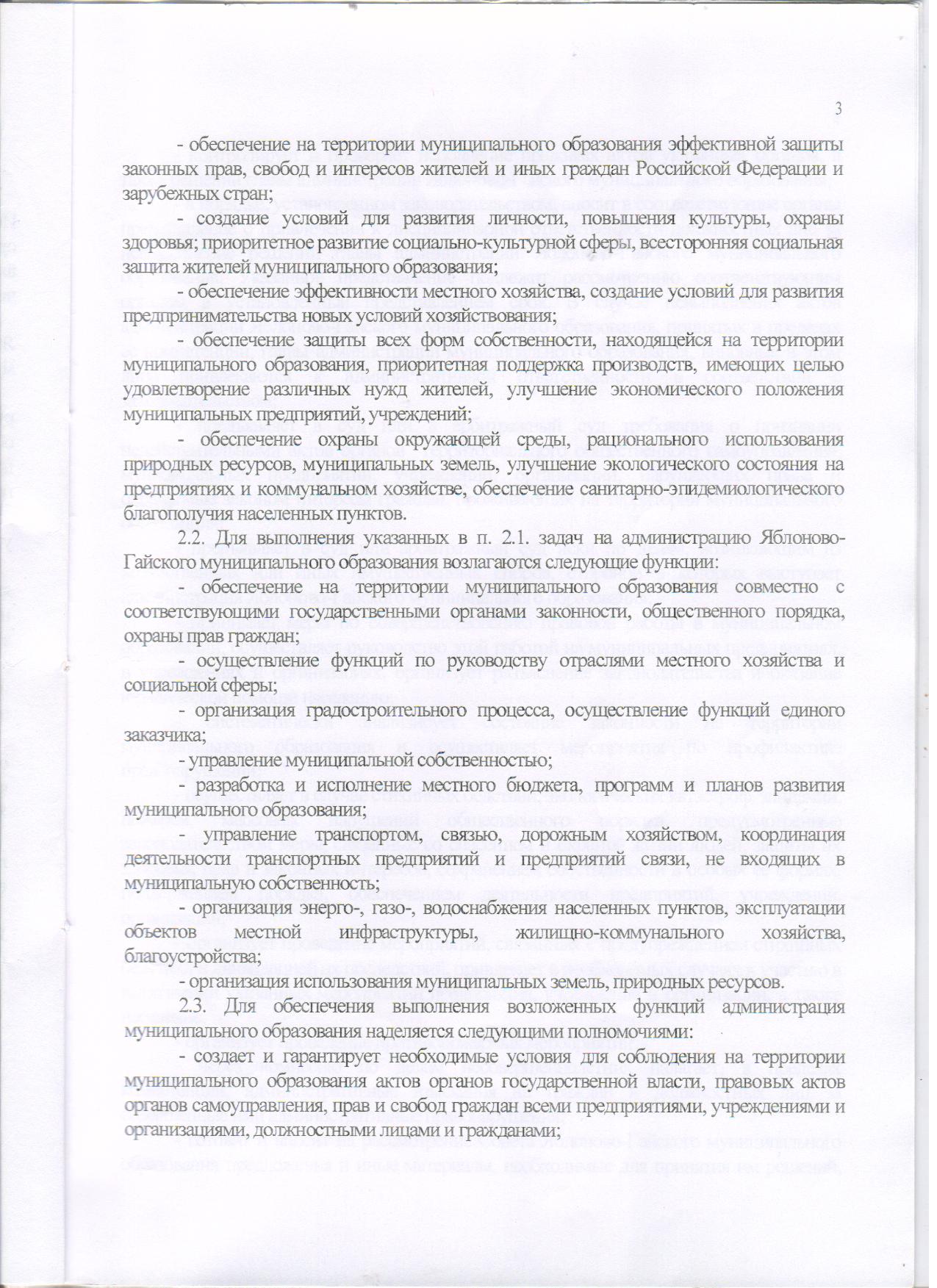 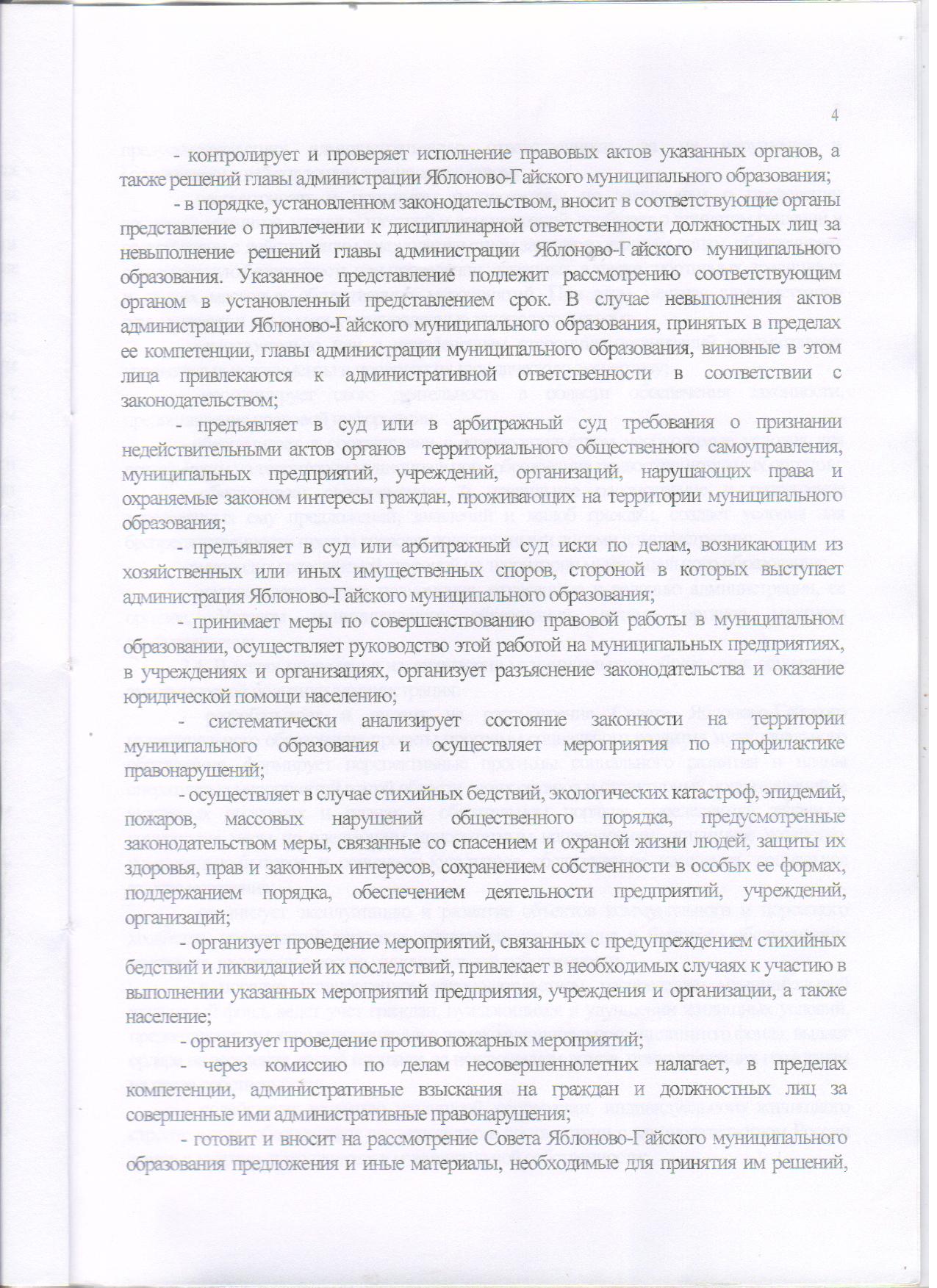 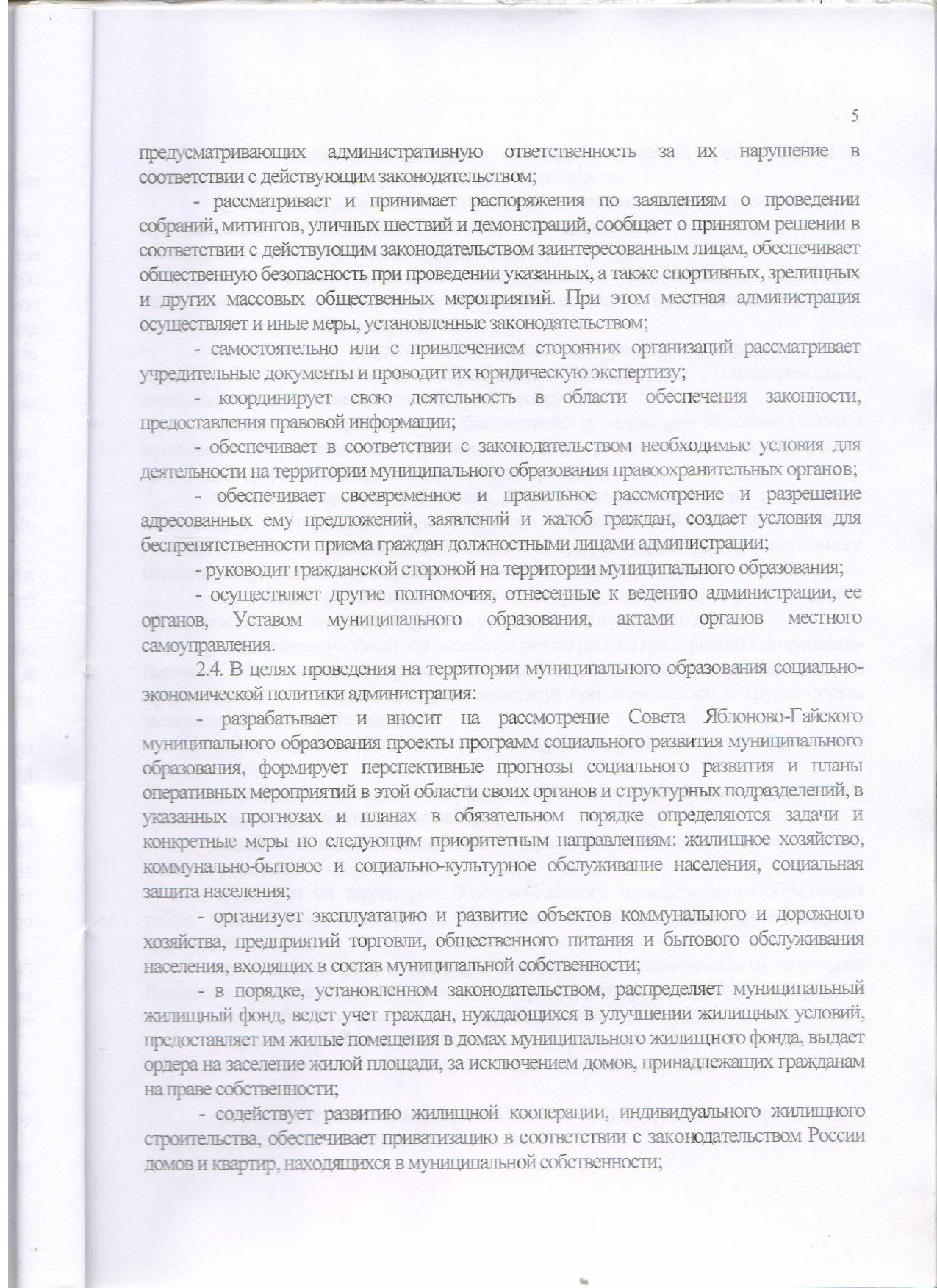 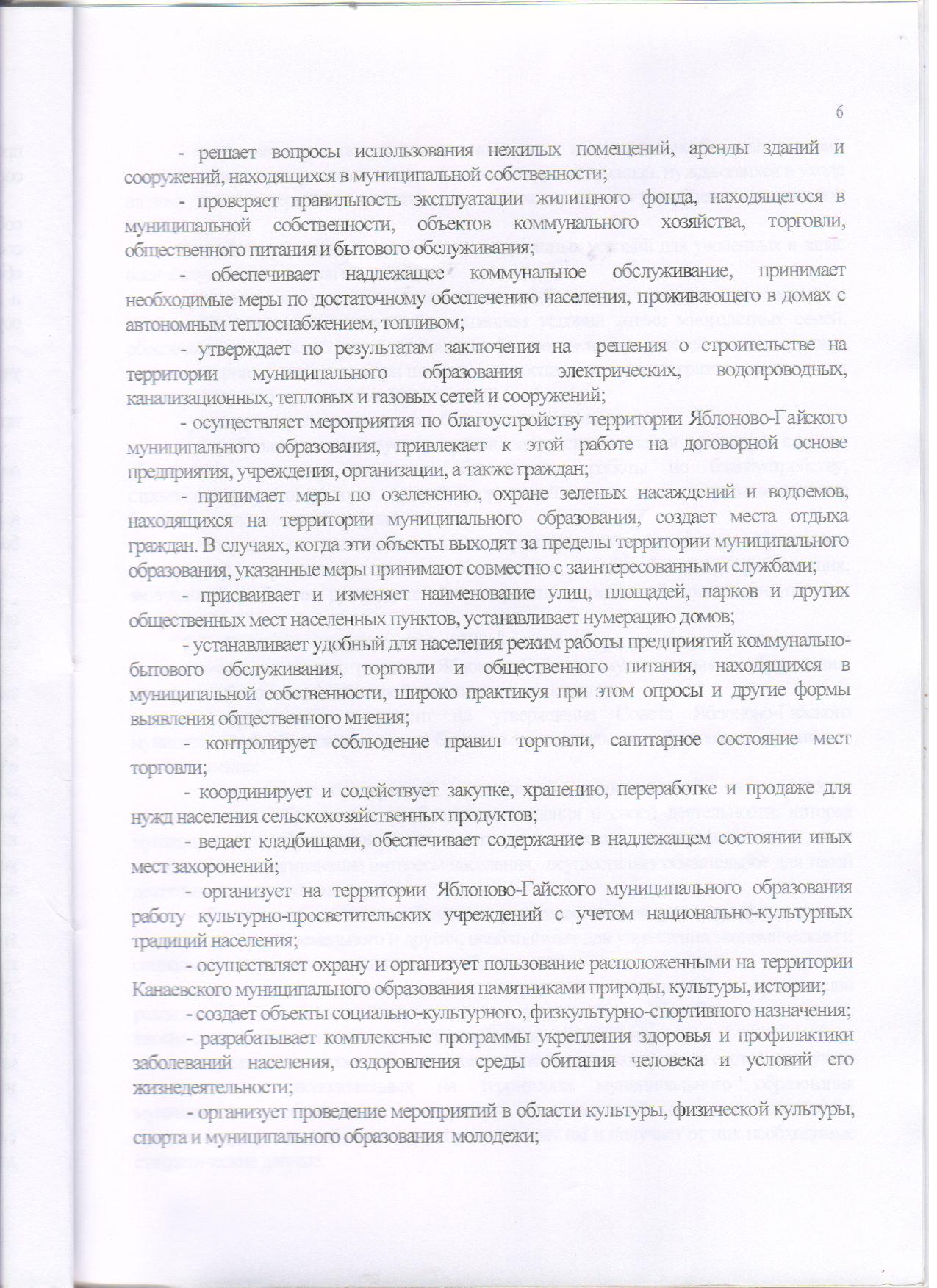 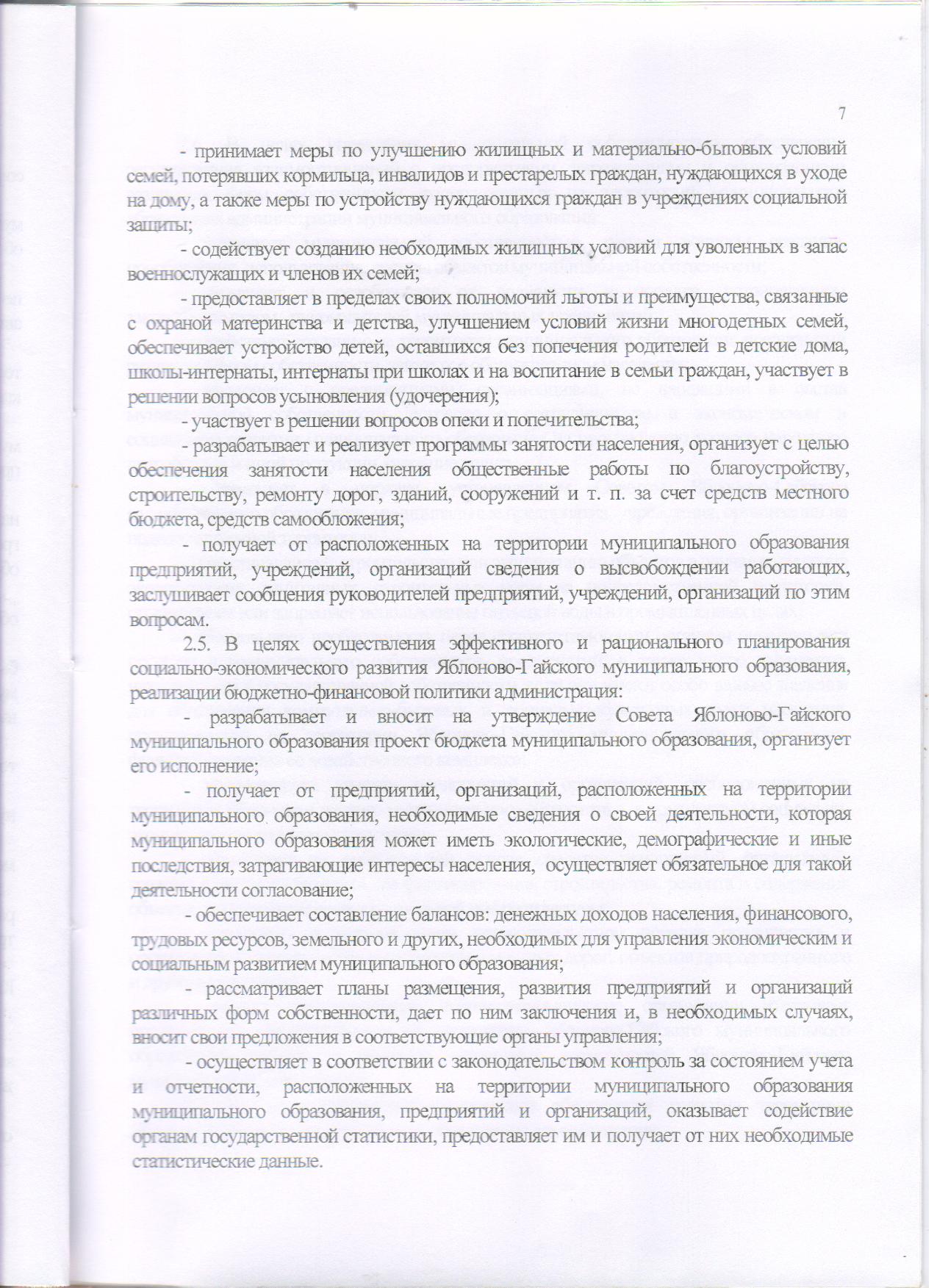 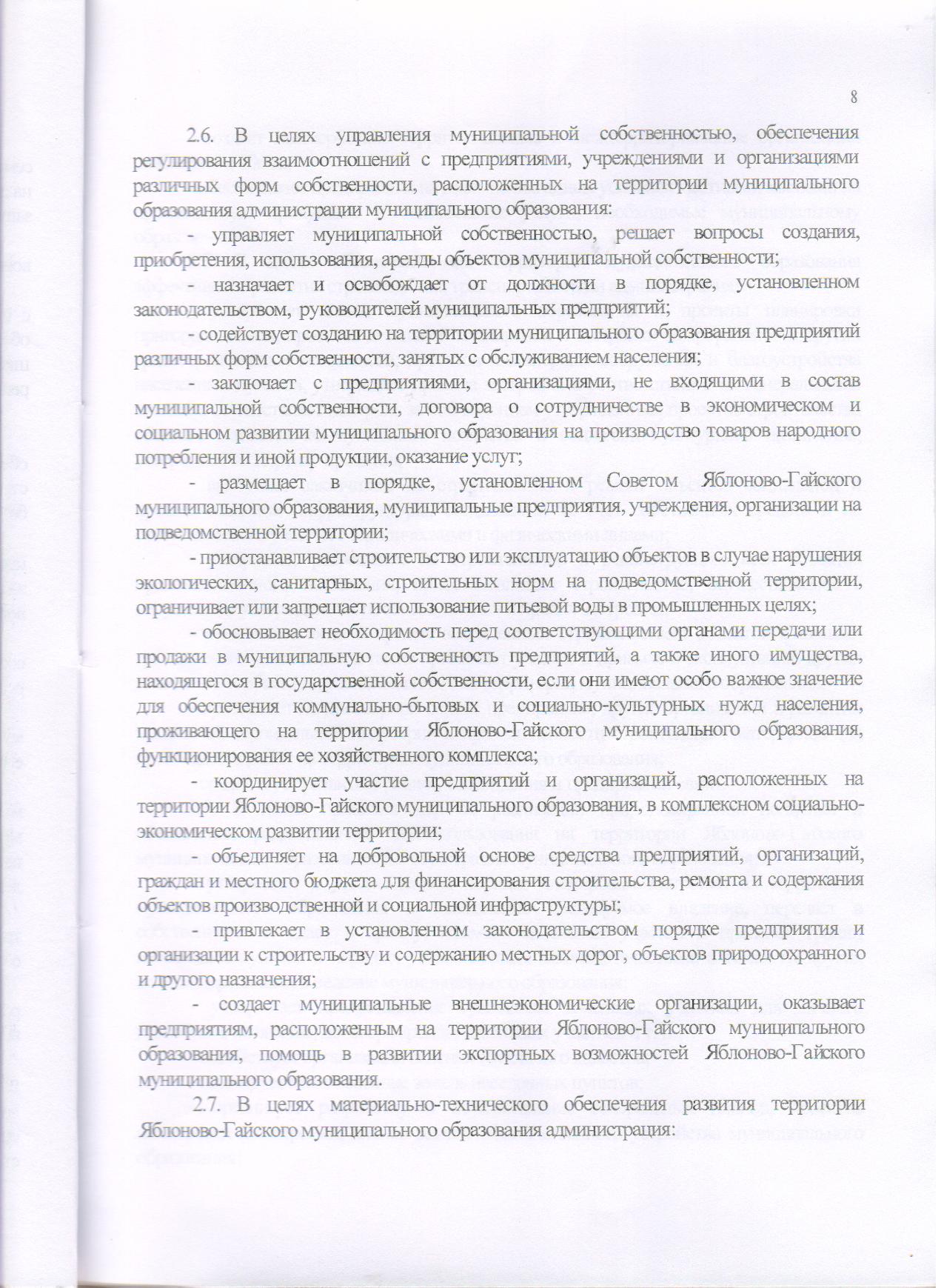 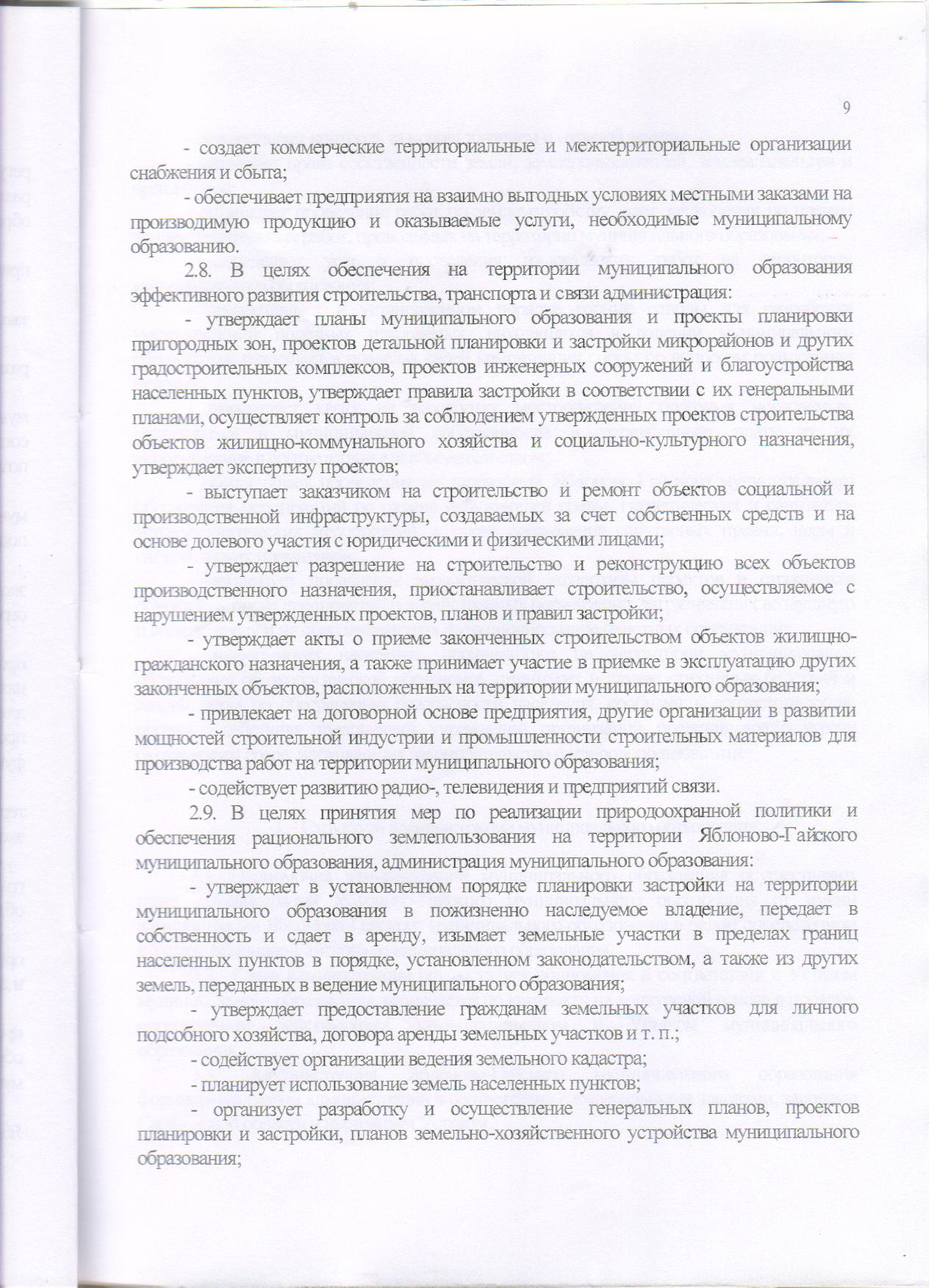 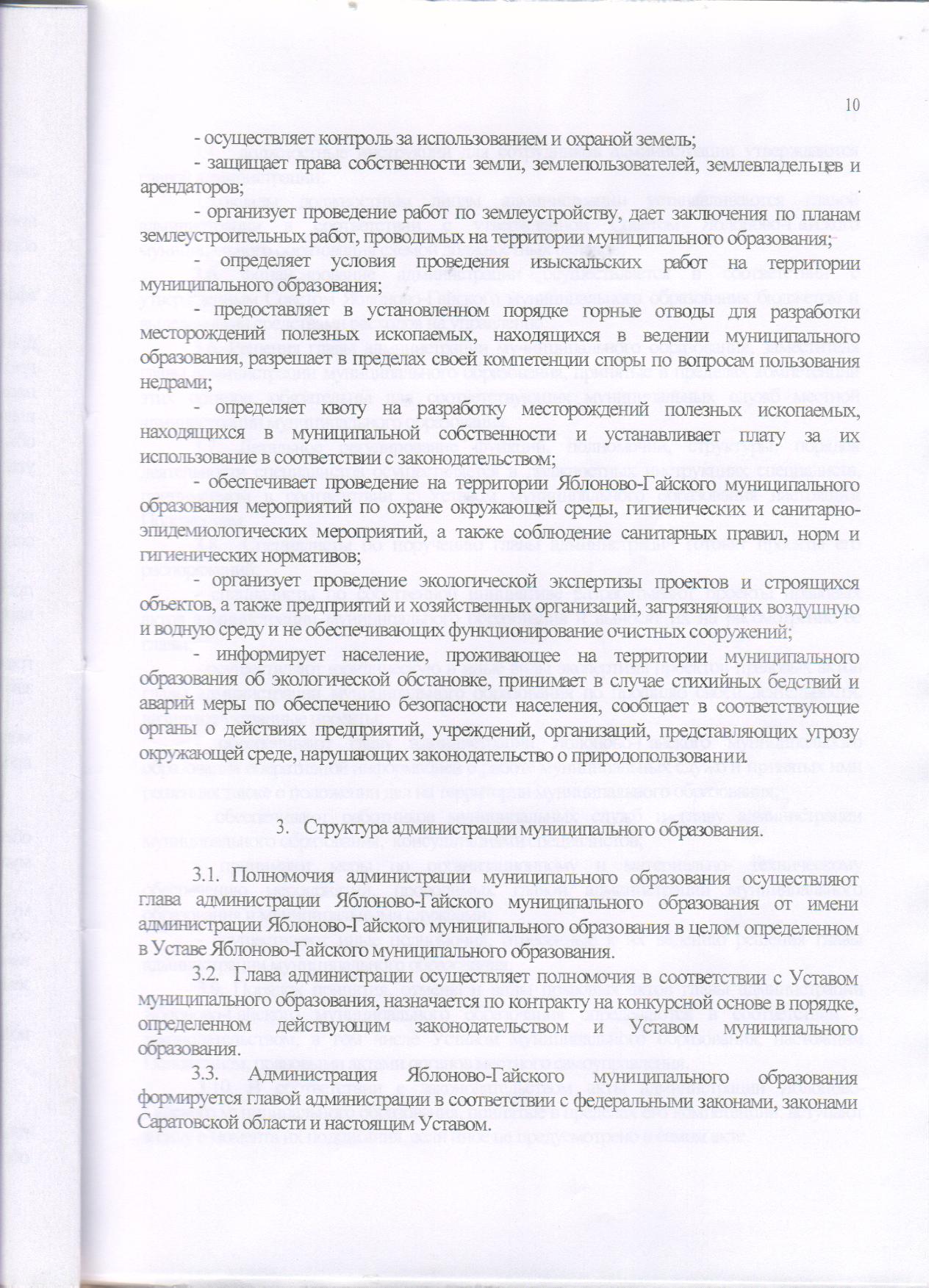 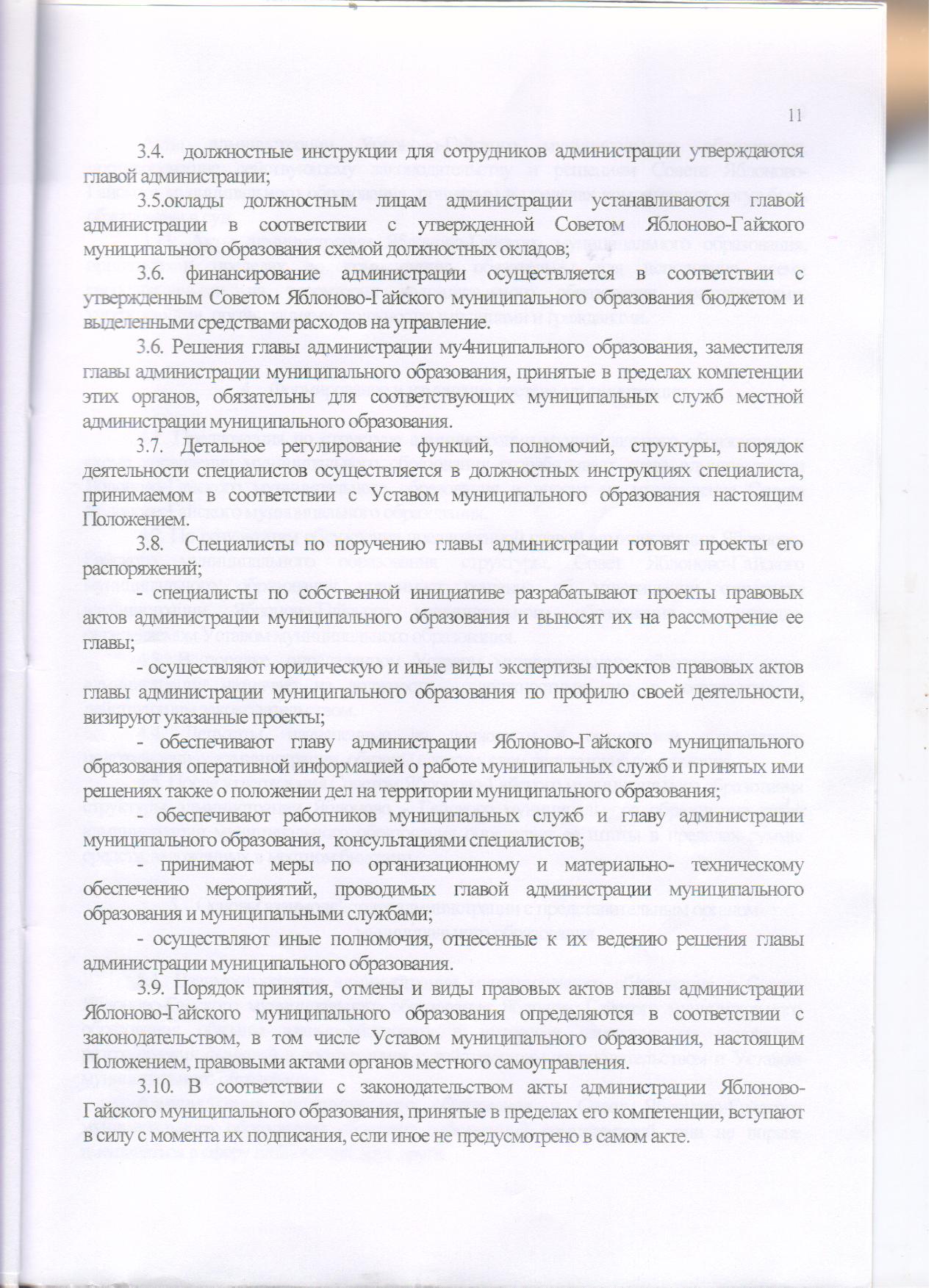 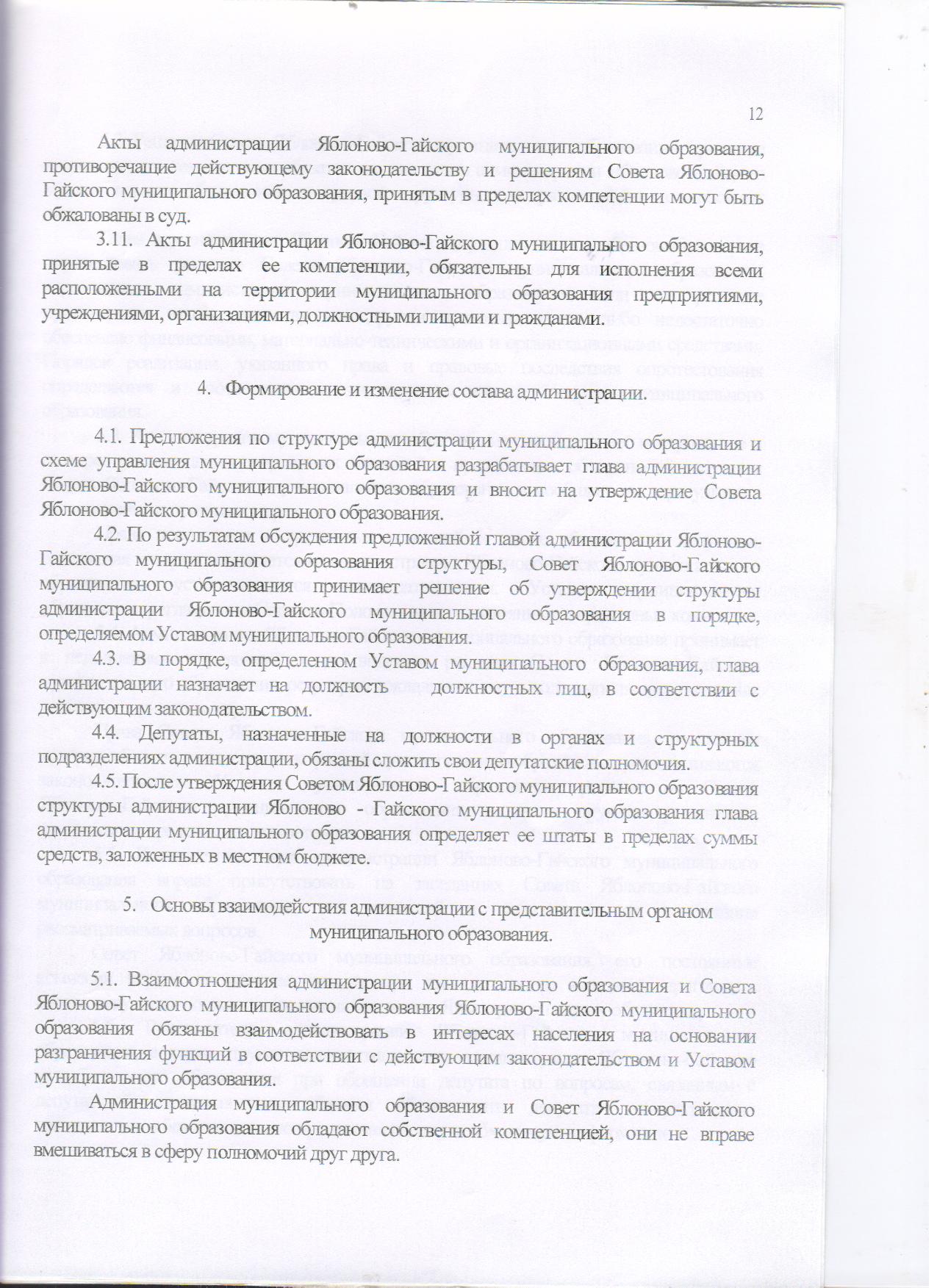 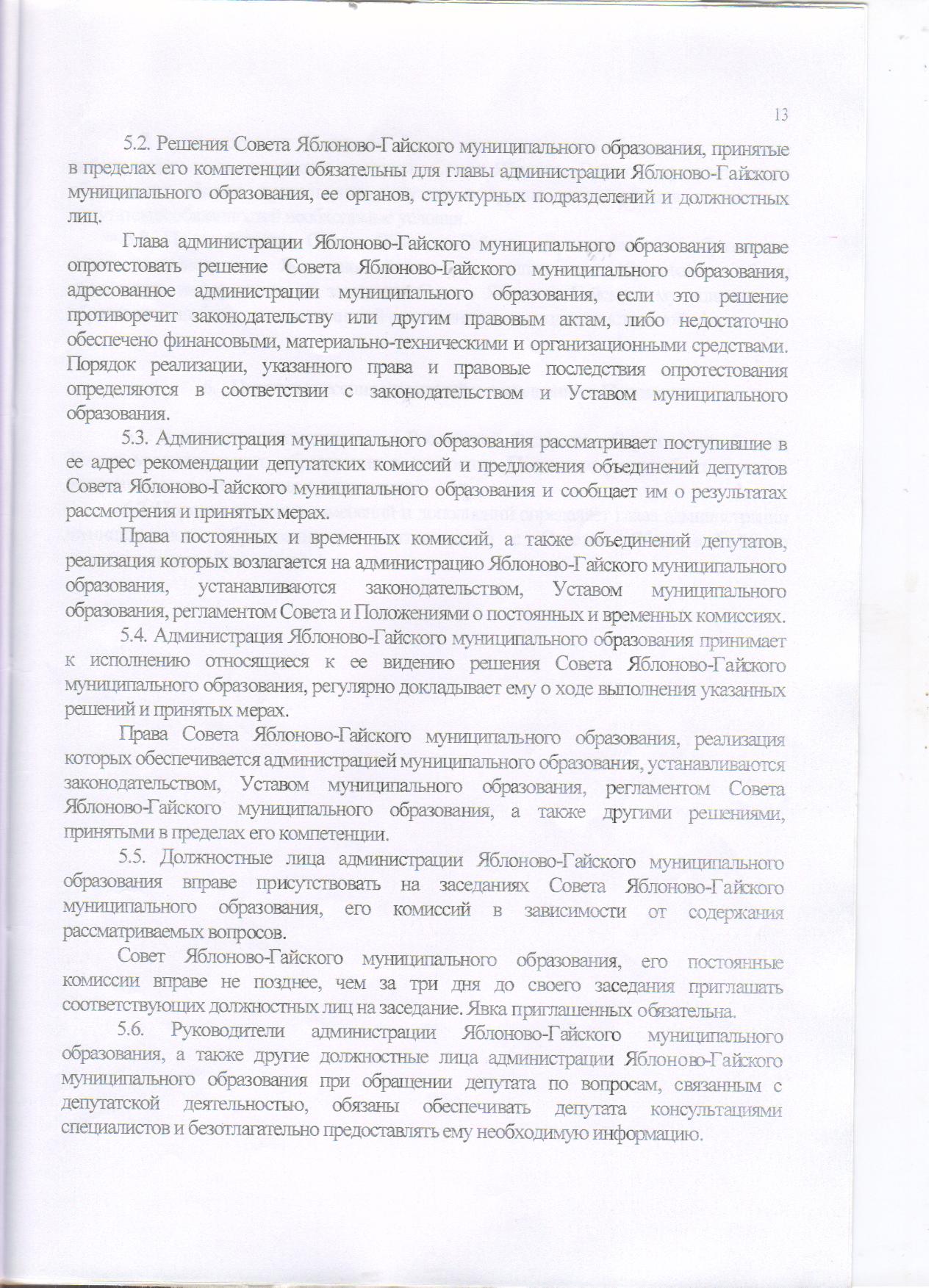 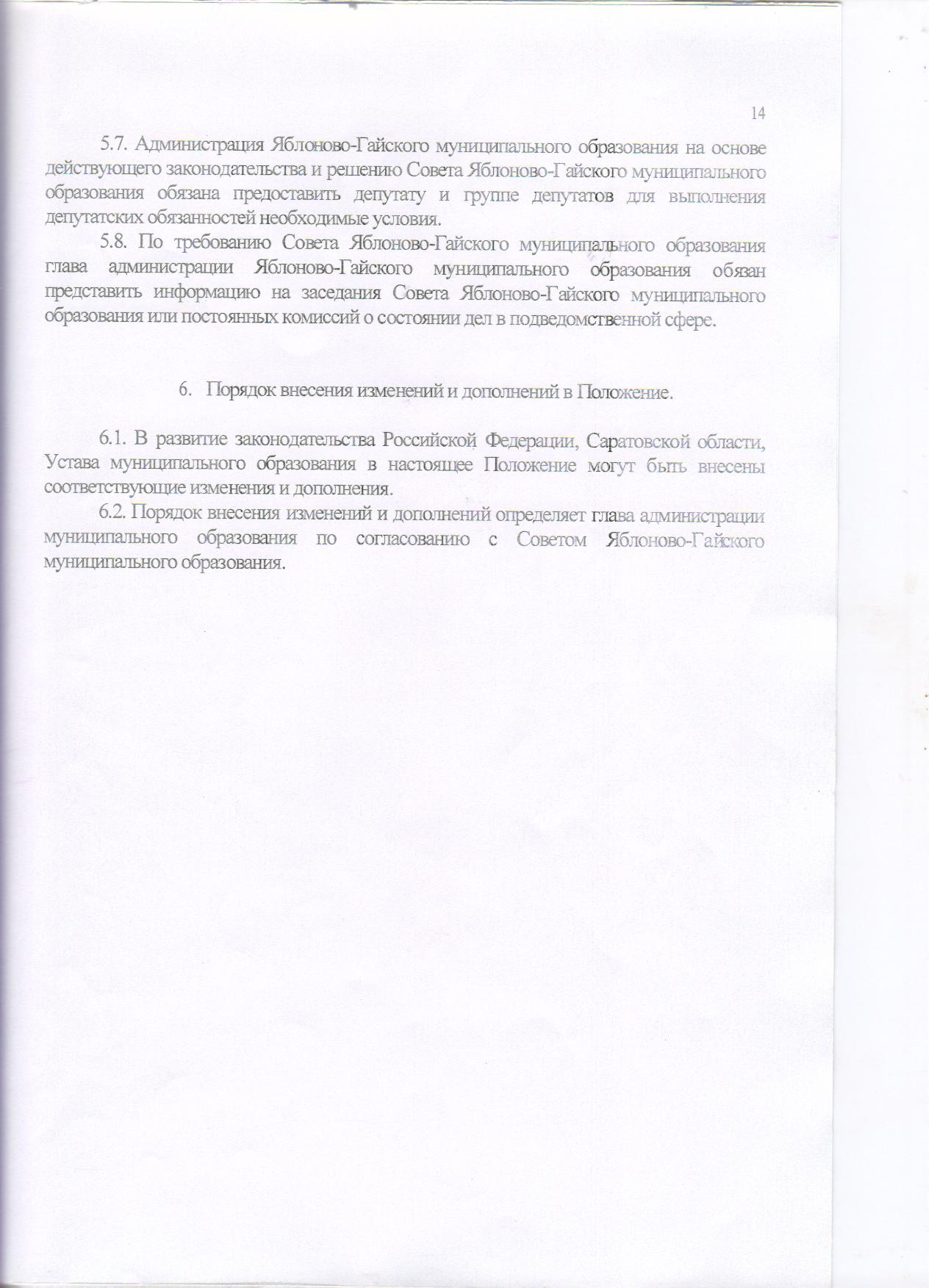 